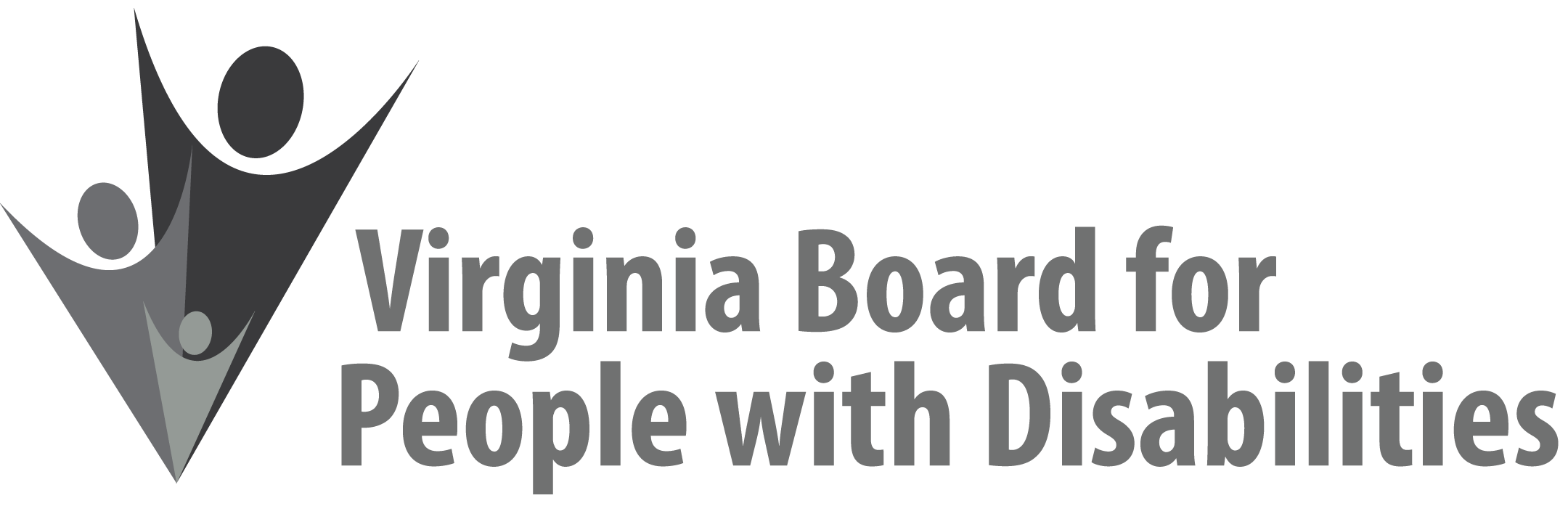 Mission
To create a Commonwealth that advances opportunities for independence, personal decision-making and full participation in community life for individuals with developmental and other disabilities.Vision 
Virginians with developmental and other disabilities direct their own lives and 
choose how they live, learn, work, and play.BOARD MEETING AGENDAJune 7, 2017   -   Four Points by Sheraton Hotel4700 S. Laburnum Avenue, ,  7:45am - 9:15 am	Executive Committee (see Attachment EC 1)8:30 - 9:00	Coffee/Continental breakfast– Ballrooms - Monet D & E9:30– 11:30 	 COMMITTEE MEETINGSAdvocacy, Outreach, and Training, Renoir AInvestment and State Plan Oversight – Renoir BPolicy, Research, and Evaluation – Renoir C11:45	Lunch – Ballrooms D & E12:00			Presentation:  Integrated Housing Options for People with Disabilities, Sheree Hilliard, Community Options Specialist - Richmond Region 4, Community Operations-Housing, Department of Behavioral Health and 
Developmental ServicesRecognition of outgoing Board Members, Charles Meacham1:15pm	FULL BOARD CONVENES – Ballrooms D & E1:20	Welcome, Call to Order, and Introductions, Charles Meacham 1:25	Approval of March 15, 2017 Board meeting minutes, ACTION REQUIRED 
(Attachment BD 1), Charles Meacham1:30	Report of the Nominations Committee and Vote on Slate of Officers (Attachment BD 2), Ron Lanier, ACTION REQUIRED1:40	Public Comment1:50	Standing Committee Reports:Questions on Executive Committee meetingReport of the Advocacy and Outreach Committee, Randy BurakReport of the Policy, Research & Evaluation Committee, Summer SageReport of the Investment & State Plan Oversight Committee, Mary McAdamUpdate on Letters of Interest, Grant Review Team Chair2:10	Review and Approval of State Fiscal Year 2018 Budget, ACTION REQUIRED 
	(Attachment EC 6), Nan Pemberton2:35	Agency and organizational updates 3:15	Other Business3:30	Board Adjourns